Your recent request for information is replicated below, together with our response.Please provide me a copy of your discrimination policy.In terms of Section 17 of the Act, I can confirm that the information you seek is not held by Police Scotland.To clarify, I can advise that there is no single ‘discrimination policy’ but you may be interested in the following documents which are publicly available at the links below: Equality and Diversity - Police ScotlandStrategic Planning - Police ScotlandIf you require any further assistance please contact us quoting the reference above.You can request a review of this response within the next 40 working days by email or by letter (Information Management - FOI, Police Scotland, Clyde Gateway, 2 French Street, Dalmarnock, G40 4EH).  Requests must include the reason for your dissatisfaction.If you remain dissatisfied following our review response, you can appeal to the Office of the Scottish Information Commissioner (OSIC) within 6 months - online, by email or by letter (OSIC, Kinburn Castle, Doubledykes Road, St Andrews, KY16 9DS).Following an OSIC appeal, you can appeal to the Court of Session on a point of law only. This response will be added to our Disclosure Log in seven days' time.Every effort has been taken to ensure our response is as accessible as possible. If you require this response to be provided in an alternative format, please let us know.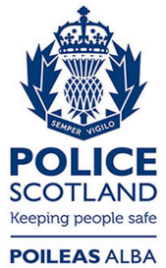 Freedom of Information ResponseOur reference:  FOI 23-2111Responded to:  xx August 2023